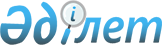 2022-2024 жылдарға арналған Аралқұм ауылдық округінің бюджеті туралы
					
			Мерзімі біткен
			
			
		
					Қызылорда облысы Арал аудандық мәслихатының 2021 жылғы 29 желтоқсандағы № 186 шешімі. Мерзімі біткендіктен қолданыс тоқтатылды
      "Қазақстан Республикасының Бюджет кодексі" Қазақстан Республикасы Кодексінің 75-бабының 2-тармағына, "Қазақстан Республикасындағы жергілікті мемлекеттік басқару және өзін-өзі басқару туралы" Қазақстан Республикасы Заңының 6-бабының 2-7-тармағына сәйкес Арал аудандық мәслихаты ШЕШТІ:
      1. 2022-2024 жылдарға арналған Аралқұм ауылдық округінің бюджеті 1, 2 және 3- қосымшаларға сәйкес, оның ішінде 2022 жылға мынадай көлемдерде бекітілсін:
      1) кірістер – 52 804 мың теңге;
      салықтық түсімдер – 3 551 мың теңге;
      салықтық емес түсімдер – 164 мың теңге;
      негізгі капиталды сатудан түскен түсімдер – 7 мың теңге;
      трансферттер түсімдері – 49 082 мың теңге;
      2) шығындар – 53 030,5 мың теңге;
      3) таза бюджеттік кредиттеу – 0;
      бюджеттік кредиттер – 0;
      бюджеттік кредиттерді өтеу – 0;
      4) қаржы активтерімен жасалатын операциялар бойынша сальдо– 0;
      қаржы активтерін сатып алу – 0;
      мемлекеттік қаржы активтерін сатудан түсетін түсімдер – 0;
      5) бюджет тапшылығы (профициті) – - 226,5 мың теңге;
      6) бюджет тапшылығын қаржыландыру (профицитін пайдалану) – 226,5 мың теңге.
      Ескерту. 1-тармақ жаңа редакцяда - Қызылорда облысы Арал аудандық мәслихатының 05.12.2022 № 319 шешімімен (01.01.2022 бастап қолданысқа енгізіледі).


      2. Осы шешім 2022 жылғы 1 қаңтардан бастап қолданысқа енгізіледі. Аралқұм ауылдық округінің 2022 жылға арналған бюджеті
      Ескерту. 1-қосымша жаңа редакцяда - Қызылорда облысы Арал аудандық мәслихатының 05.12.2022 № 319 шешімімен (01.01.2022 бастап қолданысқа енгізіледі). Аралқұм ауылдық округінің 2023 жылға арналған бюджеті Аралқұм ауылдық округінің 2024 жылға арналған бюджеті
					© 2012. Қазақстан Республикасы Әділет министрлігінің «Қазақстан Республикасының Заңнама және құқықтық ақпарат институты» ШЖҚ РМК
				
      Арал аудандық мәслихатының хатшысы 

Б.Турахметов
Арал аудандық мәслихатының
2021 жылғы "29" желтоқсандағы
№ 186 шешіміне 1-қосымша
Санаты 
Санаты 
Санаты 
Санаты 
2022 жыл сомасы 
(мың теңге)
Сыныбы 
Сыныбы 
Сыныбы 
2022 жыл сомасы 
(мың теңге)
Ішкі сыныбы
Ішкі сыныбы
2022 жыл сомасы 
(мың теңге)
Атауы 
2022 жыл сомасы 
(мың теңге)
1
2
3
4
5
1. Кірістер
52 804
1
Салықтық түсімдер
3 551
01
Табыс салығы
280
2
Жеке табыс салығы
280
04
Меншiкке салынатын салықтар
2 689
1
Мүлiкке салынатын салықтар
127
3
Жер салығы
243
4
Көлік құралдарына салынатын салық
2 319
05
Тауарларға, жұмыстарға және қызметтерге салынатын ішкі салықтар
582
3
Табиғи және басқа да ресурстарды пайдаланғаны үшін түсетін түсімдер
582
2
Салықтық емес түсімдер
164
01
Мемлекеттік меншіктен түсетін кірістер
164
5
Мемлекет меншігіндегі мүлікті жалға беруден түсетін кірістер
164
3
Жерді және материалдық емес активтерді сату
7
01
Жерді сату
7
1
Жер учаскелерін сатудан түсетін түсімдер
7
4
Трансферттердің түсімдері
49 082
02
Мемлекеттiк басқарудың жоғары тұрған органдарынан түсетiн трансферттер
49 082
3
Аудандардың (облыстық маңызы бар қаланың) бюджетінен трансферттер
49 082
Функционалдық топ
Функционалдық топ
Функционалдық топ
Функционалдық топ
2022 жыл сомасы
Бюджеттік бағдарламалардың әкімшісі
Бюджеттік бағдарламалардың әкімшісі
Бюджеттік бағдарламалардың әкімшісі
2022 жыл сомасы
Бағдарлама 
Бағдарлама 
2022 жыл сомасы
Атауы 
2022 жыл сомасы
2. Шығындар
53 030,5
01
Жалпы сипаттағы мемлекеттік қызметтер
38 470
124
Аудандық маңызы бар қала, ауыл, кент, ауылдық округ әкімінің аппараты
38 470
001
Аудандық маңызы бар қала, ауыл, кент, ауылдық округ әкімінің қызметін қамтамасыз ету жөніндегі қызметтер
38 470
07
Тұрғын үй-коммуналдық шаруашылық
1 020,5
124
Аудандық маңызы бар қала, ауыл, кент, ауылдық округ әкімінің аппараты
1 020,5
008
Елде мекендердегі көшелерді жарықтандыру
668,5
009
Елдi мекендердiң санитариясын қамтамасыз ету
 352
08
Мәдениет, спорт, туризм және ақпараттық кеңістiк
13 540
124
Аудандық маңызы бар қала, ауыл, кент, ауылдық округ әкімінің аппараты
13 540
006
Жергілікті деңгейде мәдени-демалыс жұмысын қолдау
13 540
3. Таза бюджеттік кредит беру
0
Бюджеттік кредиттер
0
5
Бюджеттік кредиттерді өтеу
0
4. Қаржы активтерімен жасалатын операциялар бойынша сальдо
0
Қаржы активтерін сатып алу
0
5. Бюджет тапшылығы (профициті)
-226,5
6. Бюджет тапшылығын қаржыландыру (профицитін пайдалану)
226,5
8
Бюджет қаражатының пайдаланатын қалдықтары
226,5
1
Бюджет қаражатының бос қалдықтары
226,5
01
Бюджет қаражатының бос қалдықтары
226,5
2
Есепті кезең соңындағы бюджет қаражатының қалдықтары
0
01
Есепті кезеңнің соңындағы бюджет қаражатының қалдықтары
0Арал аудандық мәслихатының
2021 жылғы 29 желтоқсандағы
№ 186 шешіміне 2-қосымша
Санаты 
Санаты 
Санаты 
Санаты 
2023 жыл сомасы 
(мың теңге)
Сыныбы 
Сыныбы 
Сыныбы 
2023 жыл сомасы 
(мың теңге)
Ішкі сыныбы
Ішкі сыныбы
2023 жыл сомасы 
(мың теңге)
Атауы 
2023 жыл сомасы 
(мың теңге)
1
2
3
4
5
1. Кірістер
34 273
1
Салықтық түсімдер
3 594
04
Меншiкке салынатын салықтар
2 689
1
Мүлiкке салынатын салықтар
133
3
Жер салығы
255
4
Көлiк құралдарына салынатын салық
2 301
05
Тауарларға, жұмыстарға және қызметтерге салынатын ішкі салықтар
905
3
Табиғи және басқа да ресурстарды пайдаланғаны шін түсетін түсімдер
905
2
Салықтық емес түсімдер
163
01
Мемлекеттік меншіктен түсетін кірістер
163
5
Мемлекет меншігіндегі мүлікті жалға беруден түсетін кірістер
163
3
Негізгі капиталды сатудан түсетін түсімдер
42
01
Жергілікті бюджеттен қаржыландырылатын мемлекеттік мекемелерге бекітілген мүлікті сатудан түсетін түсімдер
42
1
Мемлекеттік мекемелерге бекітілген мемлекеттік мүлікті сату
42
4
Трансферттердің түсімдері
30 474
02
Мемлекеттiк басқарудың жоғары тұрған органдарынан түсетiн трансферттер
30 474
3
Аудандардың (облыстық маңызы бар қаланың) бюджетінен трансферттер
30 474
Функционалдық топ
Функционалдық топ
Функционалдық топ
Функционалдық топ
2023 жыл сомасы
Бюджеттік бағдарламалардың әкімшісі
Бюджеттік бағдарламалардың әкімшісі
Бюджеттік бағдарламалардың әкімшісі
2023 жыл сомасы
Бағдарлама 
Бағдарлама 
2023 жыл сомасы
Атауы 
2023 жыл сомасы
2. Шығындар
34 273
01
Жалпы сипаттағы мемлекеттік қызметтер
23 446
124
Аудандық маңызы бар қала, ауыл, кент, ауылдық округ әкімінің аппараты
23 446
001
Аудандық маңызы бар қала, ауыл, кент, ауылдық округ әкімінің қызметін қамтамасыз ету жөніндегі қызметтер
23 446
07
Тұрғын үй-коммуналдық шаруашылық
838
124
Аудандық маңызы бар қала, ауыл, кент, ауылдық округ әкімінің аппараты
838
008
Елде мекендердегі көшелерді жарықтандыру
464
009
Елдi мекендердiң санитариясын қамтамасыз ету
374
08
Мәдениет, спорт, туризм және ақпараттық кеңістiк
9 989
124
Аудандық маңызы бар қала, ауыл, кент, ауылдық округ әкімінің аппараты
9 989
006
Жергілікті деңгейде мәдени-демалыс жұмысын қолдау
9 989
3. Таза бюджеттік кредит беру
0
Бюджеттік кредиттер
0
5
Бюджеттік кредиттерді өтеу
0
4. Қаржы активтерімен жасалатын операциялар бойынша сальдо
0
Қаржы активтерін сатып алу
0
5. Бюджет тапшылығы (профициті)
0
6. бюджет тапшылығын қаржыландыру (профицитін пайдалану)
0Арал аудандық мәслихатының
2021 жылғы 29 желтоқсандағы
№ 186 шешіміне 3-қосымша
Санаты 
Санаты 
Санаты 
Санаты 
2024 жыл сомасы 
(мың теңге)
Сыныбы 
Сыныбы 
Сыныбы 
2024 жыл сомасы 
(мың теңге)
Ішкі сыныбы
Ішкі сыныбы
2024 жыл сомасы 
(мың теңге)
Атауы 
2024 жыл сомасы 
(мың теңге)
1
2
3
4
5
1. Кірістер
34 606
1
Салықтық түсімдер
3 774
04
Меншiкке салынатын салықтар
2 824
1
Мүлiкке салынатын салықтар
140
3
Жер салығы
268
4
Көлiк құралдарына салынатын салық
2 416
05
Тауарларға, жұмыстарға және қызметтерге салынатын ішкі салықтар
950
3
Табиғи және басқа да ресурстарды пайдаланғаны үшін түсетін түсімдер
950
2
Салықтық емес түсімдер
171
01
Мемлекеттік меншіктен түсетін кірістер
171
5
Мемлекет меншігіндегі мүлікті жалға беруден түсетін кірістер
171
3
Негізгі капиталды сатудан түсетін түсімдер
44
01
Жергілікті бюджеттен қаржыландырылатын мемлекеттік мекемелерге бекітілген мүлікті сатудан түсетін түсімдер
44
1
Мемлекеттік мекемелерге бекітілген мемлекеттік мүлікті сату
44
4
Трансферттердің түсімдері
30 617
02
Мемлекеттiк басқарудың жоғары тұрған органдарынан түсетiн трансферттер
30 617
3
Аудандардың (облыстық маңызы бар қаланың) бюджетінен трансферттер
30 617
Функционалдық топ
Функционалдық топ
Функционалдық топ
Функционалдық топ
2024 жыл сомасы
Бюджеттік бағдарламалардың әкімшісі
Бюджеттік бағдарламалардың әкімшісі
Бюджеттік бағдарламалардың әкімшісі
2024 жыл сомасы
Бағдарлама 
Бағдарлама 
2024 жыл сомасы
Атауы 
2024 жыл сомасы
2. Шығындар
34 606
01
Жалпы сипаттағы мемлекеттік қызметтер
23 672
124
Аудандық маңызы бар қала, ауыл, кент, ауылдық округ әкімінің аппараты
23 672
001
Аудандық маңызы бар қала, ауыл, кент, ауылдық округ әкімінің қызметін қамтамасыз ету жөніндегі қызметтер
23 672
07
Тұрғын үй-коммуналдық шаруашылық
880
124
Аудандық маңызы бар қала, ауыл, кент, ауылдық округ әкімінің аппараты
880
008
Елде мекендердегі көшелерді жарықтандыру
487
009
Елдi мекендердiң санитариясын қамтамасыз ету
393
08
Мәдениет, спорт, туризм және ақпараттық кеңістiк
10 054
124
Аудандық маңызы бар қала, ауыл, кент, ауылдық округ әкімінің аппараты
10 054
006
Жергілікті деңгейде мәдени-демалыс жұмысын қолдау
10 054
3. Таза бюджеттік кредит беру
0
Бюджеттік кредиттер
0
5
Бюджеттік кредиттерді өтеу
0
4. Қаржы активтерімен жасалатын операциялар бойынша сальдо
0
Қаржы активтерін сатып алу
0
5. Бюджет тапшылығы (профициті)
0
6. бюджет тапшылығын қаржыландыру (профицитін пайдалану)
0